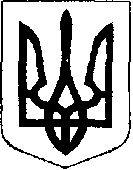 У К Р А Ї Н А  Жовківська міська радаЛьвівського району Львівської області	2-га сесія  VІІІ-го демократичного скликання 				         РІШЕННЯВід 07.12.2020 року   № 22	м. ЖовкваПро затвердження старостою сіл Зіболки, Блищиводи, Великі Передримихи, Гори, Дернівка, Малі Передримихи, Нагірці, Чистопілля Слободян Оксани Богданівни	 Розглянувши пропозицію Жовківського міського голови Вольського О.І., керуючись ст.54-1 Закону України „Про місцеве самоврядування в Україні”,  статтею 10 Закону України «Про службу в органах місцевого самоврядування», Жовківська міська рада			В И Р І Ш И Л А:1. Затвердити  старостою сіл  Зіболки, Блищиводи, Великі Передримихи, Гори, Дернівка, Малі Передримихи, Нагірці, Чистопілля на строк повноважень  Жовківської міської ради    VІІІ-го  демократичного скликання Слободян Оксану Богданівну з випробувальним терміном 6 місяців.Міський голова					Олег ВОЛЬСЬКИЙ